Traineeship application formPlease complete all areas of this form. This form can be completed digitally or neatly using blue or black pen. Please note that we are unable to finalise your traineeship application until you have provided all required information and supporting evidence.Personal detailsNote: your name and date of birth must match your enrolment form.Study informationTraineeship checklistTo become a trainee, you must: work in the ACTbe at least 15 years oldbe an Australian citizen, a permanent resident, a New Zealand passport holder (resident in Australia for more than six months) or be a person who holds a visa that is identified as being eligiblereceive remuneration for your workcomplete a minimum of 15 hours combined work and training each weekundertake an approved Australian Apprenticeships qualification with an approved RTOhave the required supervision in the workplace for an Australian Apprentice.For details on eligible visas or any other inquiries on eligibility requirements, please email the YWCA Canberra Education and Training team email or call 02 6185 2000.Apprentice network providerEmployment detailsEmployer declarationBy ticking the following statements and signing this form, I declare that I have assessed the staffing levels within my workplace and understand the requirements of taking on a trainee. I agree to:  release the trainee from work and pay the appropriate wages to attend any off-the-job training (i.e. workshops and training outside the workplace), including assessments as provided in the training plan allow access to the workplace by the training organisation representative to assess the suitability of the workplace and to undertake workplace observations of the trainee ensure the workplace provides, or arranges to provide, the facilities and range of work as specified in the training plan, ensuring the trainee is adequately supervised ensure the workplace discharges all lawful obligations of an employer, including those relating to workplace health and safety, paying wages and providing entitlements specified in the relevant industrial relations instrument. 

Full name: Signature:Date: 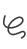 (Signature can be added physically or using the Freeform: Scribble tool (  ) under the Insert> Shapes menu, Lines section).Student declarationBy ticking the following statements and signing this form, I declare that I have honestly and accurately provided information contained within the application form. I declare: I have read, understood and completed all the details of this form and have been given the opportunity to ask any questions about the content or course prior to signing this agreement. I have read and understood the requirements of the course as specified in the course information and the terms and conditions as set out in the Student Handbook. I agree to the requirements of the traineeship including completing the training and assessments as set out in the training plan. I agree to keep in contact with my trainer/assessor on a regular basis.

Full name: Signature:Date: (Signature can be added physically or using the Freeform: Scribble tool (  ) under the Insert> Shapes menu, Lines section).Office use onlyTraineeship information entered into RTO dataApprenticeship numberNominated Apprentice Network ProviderANP contact:Office use onlyActioned by:First nameMiddle nameLast nameDate of birth//What course do you want to enrol in for your traineeship? CHC30121 Certificate III in Early Childhood Education and Care CHC50121 Diploma of Early Childhood Education and Care  BSB50420 Diploma of Leadership and ManagementRequired evidence to support enrolmentAttachedOffice use: confirmation of receipt. Staff member to sign and date.Workplace details completed on next page by workplace representativeProof of Australian residency:Australian citizen: birth certificate, Australian passport, or green Medicare cardpermanent resident: copy of visa or green Medicare cardNew Zealand passportcopy of eligible visa.Proof of age (such as driver’s licence or birth certificate)Has an Apprentice Network Provider (ANP) been contacted to coordinate the traineeship?Has an Apprentice Network Provider (ANP) been contacted to coordinate the traineeship? YesProvider:  NoWould you like YWCA Canberra to organise the ANP to sign up? Yes      NoIf yes, please provide an appropriate date and time for the signup to occur:Workplace nameAddressSuburb/townState/territoryState/territoryState/territoryPostcodeManager’s nameManager’s emailManager’s phoneManager’s phoneDate startedAverage hours worked each weekAverage hours worked each weekPosition heldEmployment status of applicant Full time (35 hours or more a week) Full time (35 hours or more a week) Part time (less than 35 hours a week) Part time (less than 35 hours a week) Part time (less than 35 hours a week) Part time (less than 35 hours a week) Other (please specify):  Other (please specify):  Other (please specify): Office use onlyOffice use onlyOffice use onlyOffice use onlyVersion numberVersion dateReview dueChanges1June 20171.1Jan 2020Changes in Skilled Capital funding courses1.2May 2021Changes to available courses2.0June 2021June 2022Rebranded and text updated2.1Nov 2022Nov 2023Update the code for Diploma of Leadership and Management